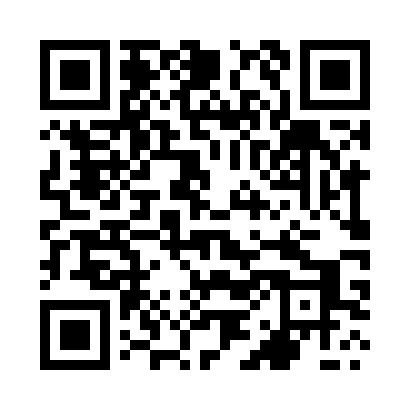 Prayer times for Budne, PolandMon 1 Apr 2024 - Tue 30 Apr 2024High Latitude Method: Angle Based RulePrayer Calculation Method: Muslim World LeagueAsar Calculation Method: HanafiPrayer times provided by https://www.salahtimes.comDateDayFajrSunriseDhuhrAsrMaghribIsha1Mon4:026:0612:365:037:089:052Tue3:596:0312:365:047:109:073Wed3:566:0112:365:057:129:104Thu3:525:5912:365:077:149:125Fri3:495:5612:355:087:159:146Sat3:465:5412:355:097:179:177Sun3:435:5112:355:117:199:198Mon3:405:4912:345:127:219:229Tue3:375:4712:345:137:239:2510Wed3:335:4412:345:147:249:2711Thu3:305:4212:345:167:269:3012Fri3:275:4012:335:177:289:3213Sat3:235:3812:335:187:309:3514Sun3:205:3512:335:197:329:3815Mon3:175:3312:335:207:339:4116Tue3:135:3112:325:227:359:4417Wed3:105:2812:325:237:379:4618Thu3:065:2612:325:247:399:4919Fri3:035:2412:325:257:409:5220Sat2:595:2212:325:267:429:5521Sun2:555:2012:315:287:449:5822Mon2:525:1712:315:297:4610:0123Tue2:485:1512:315:307:4810:0524Wed2:445:1312:315:317:4910:0825Thu2:405:1112:315:327:5110:1126Fri2:375:0912:305:337:5310:1427Sat2:335:0712:305:347:5510:1828Sun2:295:0512:305:357:5710:2129Mon2:245:0312:305:377:5810:2530Tue2:205:0112:305:388:0010:28